REGIONALNY KONKURS NA BAJKĘSłodki Świat PszczółREGULAMINWspółorganizatorami konkursu są:- Gminny Ośrodek Kultury w Kłomnicach- Gmina Kłomnice Słodki Świat Pszczół to konkurs na bajkę, którego celem jest popularyzacja wśród dzieci, młodzieży i dorosłych roli i znaczenia pszczoły miodnej dla środowiska naturalnego, a także edukacja ekologiczna i propagowanie postaw ekologicznych wśród mieszkańców regionu. Konkurs przeznaczony jest dla dzieci i młodzieży oraz dorosłych.  Cele konkursu:-  Wyłonienie najlepszej bajki dla dzieci, która zostanie zaadoptowana na słuchowisko.-  Poszerzenie wiedzy na temat życia pszczół i ich zwyczajów.-  Rozwijanie aktywności twórczej.-  Uwrażliwienie dzieci na otaczającą przyrodę. Konkurs zostanie przeprowadzony w czterech kategoriach wiekowych:I - PrzedszkoleII – 6 – 8 latIII – 9 – 11 latIV – 12 – 16 latV- dorośliWarunkiem niezbędnym do wzięcia udziału w konkursie jest napisanie bajki z dialogami, o  tematyce pszczelarskiej i życiu pszczół, która będzie adaptowana na formę słuchowiska. Pracę należy przesłać w edytowanym pliku WORD lub ODT. Minimum 3 strony A4. Warunkiem wstępnym jest nadesłanie, wraz z tekstem bajki, karty zgłoszeniowej wraz z oświadczeniem o oryginalności swojego tekstu.Przesyłając tekst, zgłaszający oświadcza, że jest to jego własny, oryginalny utwór, wolny od praw majątkowych, osób trzecich oraz, że przekazuje prawa autorskie organizatorowi, do nagrania bajki w formie audio dla Teatr DRATWA, oraz do jego edytowania. Przy ocenie prac będą brane pod uwagę: pomysłowość, oryginalność, wartość merytoryczna oraz występowanie cech charakterystycznych dla bajki jako gatunku literackiego.Przebieg konkursu:- Nadesłanie i selekcja prac.- Wyłonienie najlepszej bajki spośród wszystkich nadesłanych tekstów.- Adaptacja zwycięskiej pracy na formę słuchowiska. Pracę należy nadesłać na adres mailowy:   marta@gokklomnice.pl Termin nadsyłania prac upływa 19 maja 2021r. Organizator powoła niezależne jury, które dokona oceny pracy przyznając dyplom oraz nagrodę rzeczową.Ogłoszenie wyników nastąpi 2 czerwca 2021r. o czym poinformujemy nagrodzoną osobę telefonicznie.  Prace nadesłane przechodzą na własność organizatora.Powstałe słuchowisko będzie opisane imieniem i nazwiskiem autora. Informacje o konkursie pod numerem telefonu:          Tel.: 34 3336830, biuro@gokklomnice.plO sposobie odebrania nagród poinformujemy telefonicznie. Udział w konkursie wiąże się z udzieleniem Organizatorowi nieodpłatnej niewyłącznej licencji na korzystanie z utworu przez czas nieokreślony na terytorium całego świata na następujących polach eksploatacji: a) Utrwalenie zwielokrotnienie dowolną techniką egzemplarzy pracy, w tym techniką drukarską, techniką cyfrową – między innymi poprzez zamieszczenie nagrodzonej pracy na stronie internetowej Gminnego Ośrodka Kultury w Kłomnicach oraz w serwisie Facebook, YouTube na profilu Gminnego Ośrodka Kultury w Kłomnicach, Gminy Kłomnice oraz Słodkiej Gminy Kłomnice. b) Publiczne wystawienie, wyświetlenie, odtworzenie – między innymi podczas wydarzeń organizowanych przez Gminny Ośrodek Kultury w Kłomnicach oraz Gminę Kłomnice. 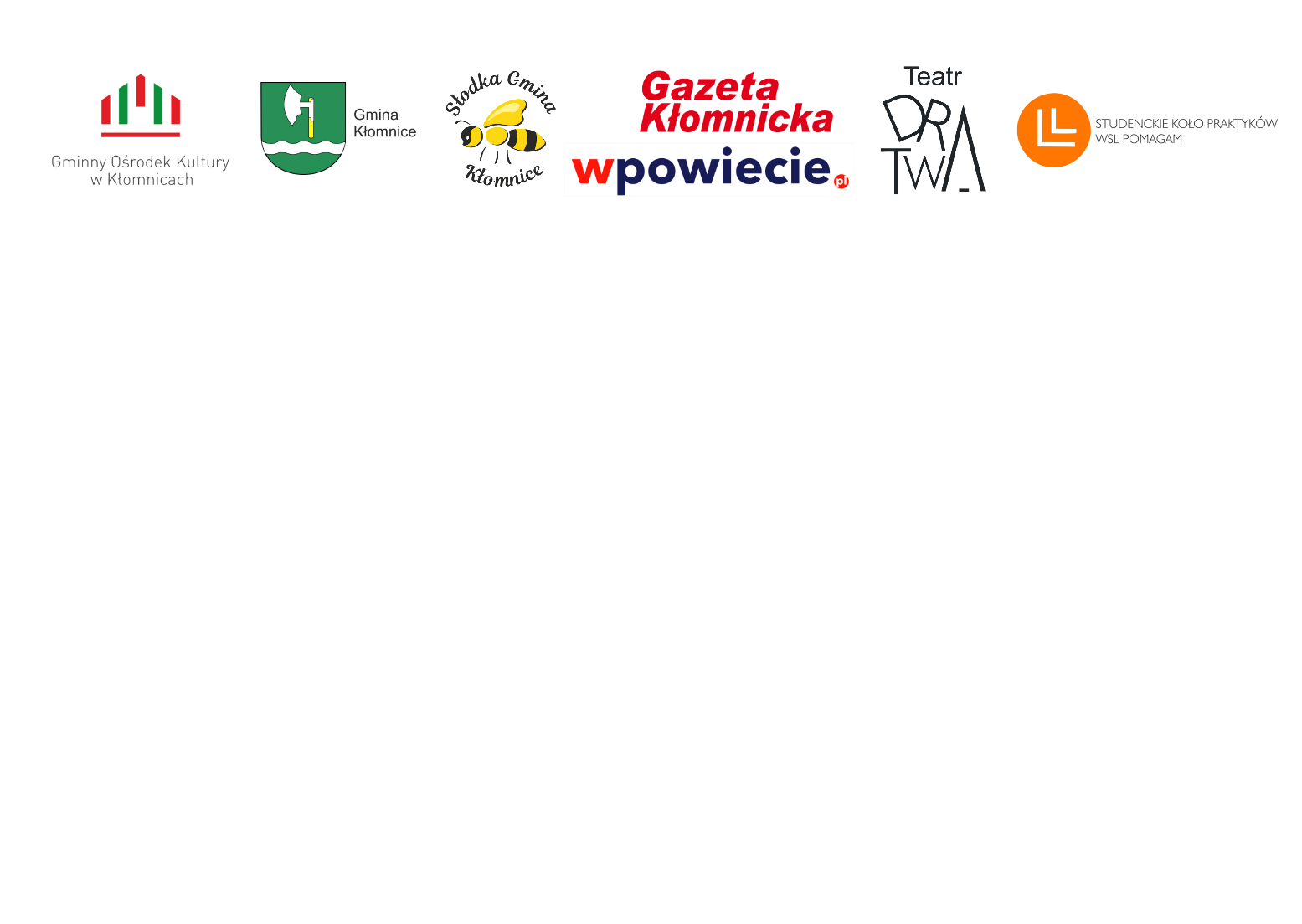 